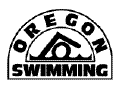 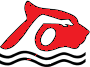 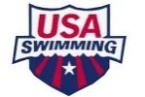 Corvallis Aquatic TeamDear _______________:As you may be aware, I swim competitively for the Corvallis Aquatic Team (CAT). We have over 175 youth swimmers ages 6-18 on our team from the Willamette Valley and central Oregon coast.  Last year, CAT added a division at Clemens Community Pool in Philomath, which gives us the opportunity to share the sport of swimming with even more kids from our area.  Swimmers from CAT have competed at the local, state, national, and international level for over thirty years; including the Junior World Championships and the Olympic Trials.  It is exciting and fun to be part of such a successful team.   
I really enjoy swimming and I am proud to be a member of CAT. My coaches help me set goals and achieve them through hard work while also making swimming fun. We have just finished our short course season and I am really excited to start our long course season and start working toward achieving new goals! 
One of my goals is to help support my team through fundraising. I am sending this letter in the hope that you will help support our team. Every year our club raises money for youth swimming by holding our CAT-a-thon. This year we will be swimming our laps on April 18 from 8:00-10:00 am. The funds raised from the event will be used to benefit all CAT swimmers by keeping our monthly dues low, enabling us to purchase new equipment, provide needs-based financial assistance, plan social events, host swim meets, and much more. The CAT-a-thon is an opportunity to raise money by doing what I enjoy- swimming! Here is how the CAT-a-thon works: I will swim for a maximum of two hours. You can sponsor me for each lap I swim or for a specific amount. Any amount is appreciated.  We can accept donations via cash, check, or credit card.  If you would like to make a credit card donation, please go to our website www.corvallisaquaticteam.org and follow the link to the CAT-a-thon page.  If you choose to make a donation via check, please complete the form below and return it to me along with your check payable to Corvallis Aquatic Team. You may also mail the donation to CAT, c/o Rhonda Soulé, 1940 NW Highland Dr. Corvallis, OR 97330.   CAT is a 501(c)(3) non-profit organization, Federal Tax ID # 93-0748812, which may make your contribution fully tax deductible. Thank you for supporting me and my teammates! (Your Name/signature/picture)~*~*~*~*~*~*~*~*~*~PLEASE CUT HERE & RETURN WITH YOUR DONATION~~*~*~*~*~*~*~*~*~*
Swimmer’s Name: _____________________________________________

Donation Amount: _____________

Sponsor’s Name: ___________________________

Address (for receipt): _______________________________________________________